CHECK SHEET FORSTATE LEADERSHIP CONFERENCE MATERIALSMAIL THIS FORM WITH SLC PAYMENT TO THE ALABAMA FBLA OFFICE BY MARCH 11, 2022Alabama FBLAAttn:  Lisa WeeksP.O. Box 302101 Suite 3152Montgomery, AL 36130District        I understand it is my responsibility to inform all attendees from my chapter of the code of conduct and dress code and will ensure that all conference attendees (advisers, members, guests, and chaperones) adhere to the code of conduct and dress code throughout the conference.The dress code is intended for ALL conference attendees, including advisers, members, guests, and chaperones.  Adviser’s Signature ____________________________________WHO’S WHO IN FBLA - STATE AND NATIONAL RECOGNITION – 12TH GRADE This award honors FBLA members who have made outstanding contributions to the association at the local, state, and national levels. Eligibility There is no limit to the number of entries a chapter may submit in this event. Membership in an active chapter must be on record in the national center as having paid dues by February 15 of the current school year. Only members enrolled in grade 12 of the current school year are eligible. Nominees must attend the state conference. STUDENTS MAY PARTICIPATE IN A COMPETITIVE EVENT IN ADDITION TO WHO’S WHO.Submit the following: Resume reflecting participation in FBLA activities One (1) letter of recommendation from local chapter adviser One (1) letter of recommendation from local school administrator One (1) letter of recommendation from community leader or employer Photograph in professional attireDocumentation of completion of the “Future” or “Contributor“ level of the Business Achievement Awards A PDF copy of the file must be uploaded to DropBox no later than the registration materials deadline, March 1, 2022.  Format and link to upload file:  Name the PDF document:  Event - Last Name - First Name – SchoolDocuments must be scanned to a single PDF file and uploaded to https://www.dropbox.com/request/MRmhQ282PKYLe9NKHlbK Criteria for selection of nominees must include: Resume including:Name, Contact Information, School NameYears of participation in FBLA activities Extent of participation in conferences sponsored by the state chapter and national association Offices, chairpersons, and committee memberships held Contributions to local, state, and national projects Participation in other activities Recommendations supportive of the member’s involvement in FBLA Complete the “Future” or “Contributor” level of the Business Achievement Awards. State Awards One entry will be recognized from each district and one overall entry will be recognized as Alabama's Who's Who. National Awards Alabama’s Who’s Who will be eligible to attend and be recognized as recipient of the national Who’s Who in FBLA award at the NLC.State Awards One entry will be recognized from each district and one overall entry will be recognized as Alabama's Who's Who. National Awards Alabama’s Who’s Who will be eligible to attend and be recognized as recipient of the national Who’s Who in FBLA award at the NLC.YOUNG LEADER AWARD – MIDDLE LEVEL - STATE AND NATIONAL RECOGNITION The Young Leader Award recognizes members with extraordinary commitment to leadership and community service. Members must have achieved at least the LEAD Explore level to be eligible for this award. Each state may nominate one member as entry to represent them at the NLC for this award.Eligibility There is no limit to the number of entries a chapter may submit in this event. Membership in an active chapter must be on record in the national center as having paid dues by February 15 of the current school year. Only members enrolled in the Middle Level of the current school year are eligible. Nominees must attend the state conference. STUDENTS MAY PARTICIPATE IN A COMPETITIVE EVENT IN ADDITION TO YOUNG LEADER AWARD.Submit the following: (all documents must be scanned into a single PDF file and uploaded)Resume reflecting participation in FBLA activities One (1) letter of recommendation from local chapter adviser One (1) letter of recommendation from local school administrator Photograph (preferably a headshot in professional attire)Documentation of completion of the “Explore” level of the LEAD program.A PDF copy of the file must be uploaded to DropBox no later than the registration materials deadline.  Format and link to upload file:  Name the PDF document:  Event - Last Name - First Name – SchoolDocuments must be scanned to a single PDF file and uploaded to https://www.dropbox.com/request/bPT86KiNWOcMnCAPHUnT Criteria for selection of nominees must include: Years of participation in FBLA activities Extent of participation in conferences sponsored by the state chapter and national association Offices, chairpersons, and committee memberships held Contributions to local, state, and national projects Participation in other activities Recommendations supportive of the member’s involvement in FBLA Complete the “Explore” level of the LEAD program. State Awards One entry will be recognized from each district and one overall entry will be recognized as Alabama's Young Leader. National Awards Alabama’s Young Leader will be eligible to attend and represent Alabama FBLA at the NLC for this award.DUE:  MARCH 1, 2022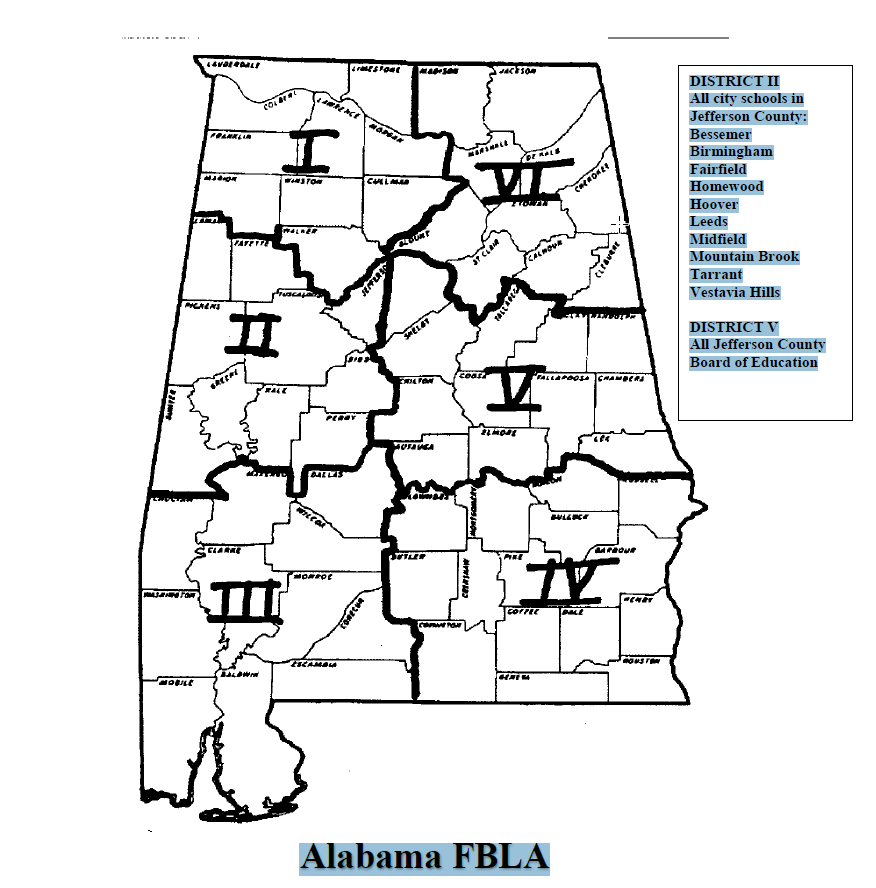 Adviser’s Name:      Adviser’s Name:      Home Phone:      Home Phone:      School Name:       School Name:       School Phone:       School Phone:       School Address:       School Address:       School FAX:       School FAX:       City:          ZIP:       City:          ZIP:       Adviser’s Email:       Adviser’s Email:       Attach items in order as listed here.AdviserCheck (X) If EnclosedAdviserCheck (X) If EnclosedState OfficeCheck (X) If ReceivedInvoice ($55.00 per person) ($75 if registered after February 25, 2022)Check for Registration ($50.00 per person) Check for March of Dimes donation ($5.00 per person – can be combined with registration check)Check for Foundation Donation ($100.00) – Please send a separate check made payable to Alabama FBLA FoundationChapter of Distinction Complete online WuFoo Form athttps://alabamafblapbl.wufoo.com/forms/z1q0vlci0kjl1n1/ Annual Activities Checklist 2021-2022             Complete online WuFoo Form at              https://alabamafblapbl.wufoo.com/forms/z1tiqy5x1c5cqzd/ 3-D Animation Upload URL to the registration site no later than the registration materials deadline.Complete Statement of Assurance at:https://alabamafblapbl.wufoo.com/forms/zqghyv418vx2co/ American Enterprise Project A PDF of the report must be uploaded to the registration site no later than the registration materials deadline.  Documents will be uploaded by the adviser on the registration site.Business EthicsCase study summary must be uploaded to the registration site no later than the registration materials deadline.  Documents will be uploaded by the adviser on the registration site.Business Financial Plan  A copy of the PDF report must be uploaded no later than the registration materials deadline.  Documents will be uploaded by the adviser on the registration site.Business PlanA copy of the PDF report must be uploaded no later than the registration materials deadline.  Documents will be uploaded by the adviser on the registration site.Community Service Project Report  A copy of the PDF report must be uploaded no later than the registration materials deadline.  Documents will be uploaded by the adviser on the registration site.Digital Video Production Upload URL on the registration by the registration materials deadline.Complete Statement of Assurance at: https://alabamafblapbl.wufoo.com/forms/zqghyv418vx2co/ Alabama FBLA Adviser Hall of Fame Application 2021-2022Upload application to: https://www.dropbox.com/request/lSPO8qIGB3WJr02X1EJ2 Future Business Leader Letters & Resume A copy of the one-page cover letter and resume must be uploaded no later than the registration materials deadline.  Documents will be uploaded by the adviser on the registration site.Gold Seal Entry Complete online entry form at:https://alabamafblapbl.wufoo.com/forms/z121o4d61e011zw/Job Interview A copy of the one-page cover letter and resume must be uploaded no later than the registration materials deadline.  Documents will be uploaded by the adviser on the registration site.Local Annual Business Report A copy of the PDF report must be uploaded no later than the registration materials deadline.  Documents will be uploaded by the adviser on the registration site by the registration deadline.Partnership with Business Project A PDF of the report must be uploaded no later than the registration materials deadline.  Documents will be uploaded by the adviser on the registration site. Participants with Special Needs FormUpload form to DropBoxhttps://www.dropbox.com/request/DS1zLI9jnOJy4YX83ysn Blue Print for Success Report Who’s Who Entry and Resume/Recommendation Letters A PDF copy of the documents must be uploaded no later than the registration materials deadline.  Format and link to upload file:  Name the file:  Event Name-School Name-Participant(s) Last Name(s)Submit High School Events to: https://www.dropbox.com/request/MRmhQ282PKYLe9NKHlbK ML – Young Leader AwardUpload documentation to DropBoxhttps://www.dropbox.com/request/bPT86KiNWOcMnCAPHUnT 